Наркологическая помощь населению ОКТЯБРЬСКОГО района г.Минска оказывается в УЗ «Минский городской клинический наркологический центр» по адресам (подробности на сайте www.gknd.by):Участковый наркологический кабинет для потребителей алкоголя:Пр-т «Газеты Правда» 26/2 тел. 270-45-89 режим работы: 8.00-20.00 выходной: суббота, воскресенье.Кабинет лечения и профилактики наркоманий:Маяковского, 162, тел.343-79-28режим работы: 8.00-14.00 (нечетные дни), 14.00-20.00 (четные дни)выходной: суббота, воскресенье.Подростковый наркологический кабинет:Кунцевщина, 22, тел. 235-36-31,режим работы: 8.00-14.00 (нечетные дни), 14.00-19.00 (четные дни) выходной: суббота, воскресенье.Лечение в отделениях дневного пребывания (выходной: суббота, воскресенье), режим работы уточняйте по телефонам:ОДП №1 Некрасова, 22 тел.379-73-65, реабилитация «Аметист»ОДП №2 пр. Газеты «Правда» 26/2, тел. 270-31-24ОДП №3 Тарханова,16, тел. 360-40-31ОДП №4 (для подростков) Кунцевщина, 22 тел. 235-05-11, 235-92-05Стационарное лечение в наркологических отделениях (плановая госпитализация в будние дни с 8.00 до 15.00) по адресам: Приемное отделение Тарханова, 16, тел. Пост 242-75-11 (круглосуточно).Н/О №2 Тарханова, 16, тел. 356-15-72Н/О №3 Тарханова, 16, тел. 375-26-72, реабилитация «Формула жизни» – 375-26-72Н/О №5 Чигладзе, 22, тел. 374-72-98Н/О №6 Чигладзе, 22, тел. 272-59-40, реабилитация «КРОК» – 272-59-40Экспертиза алкогольного опьянения (круглосуточно):ул. Я.Коласа 57/3, тел.263-31-75Время работы ВКК (снятие с учета, профосмотры, вождение): Пр. «Газеты Правда» 26/2, каб.5, тел. 270-51-46Оказание платных услуг:Платные услуги оказываются по предварительной записи, справки по телефону:183, тел.357-09-09, +375 29 149-09-09Анонимная НАРКОЛОГИЧЕСКАЯ медицинская помощь оказывается платно в амбулаторных, стационарных отделениях и в отделениях дневного пребывания УЗ «Минский городской клинический наркологический центр»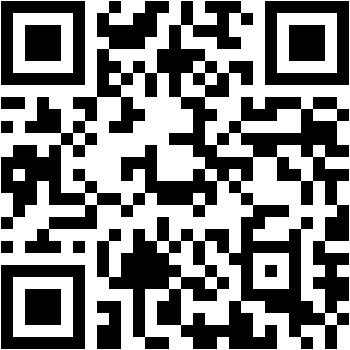 Бесплатное лечение в стационарных условиях производится по направлению участкового врача наркологаПодробности на www.gknd.by в разделе /О Центре/отделения:https://gknd.by/o-dispansere/otdeleniyaи по телефонам 183, тел. +37517 357-09-09, +37529 149-09-09Мероприятия, проводимые специалистам УЗ «Минский городской клинический наркологический центр» с несовершеннолетними:На базе подросткового наркологического отделения центра проводятся однодневные тренинговые занятия по предупреждению употребления психоактивных веществ подростками. С группой учащихся 10-12 человек на протяжении 1,5 часов работают врач-нарколог и психолог.Задача занятий: предоставление учащимся информации о вреде психоактивных веществ, оптимизация их социально-адаптивных навыков и активизация личностных ресурсов, посредством интерактивного обучения.Проведение с учащимися социально-психологического тренинга, направленного на расширение жизненной компетентности и выработку защитных барьеров к психоактивным веществам у подростков с проведением предварительного анкетирования. Цель тренинга: посредством формирования полноценно функционирующей личности максимально отсрочить употребление алкоголя и добиться отказа от употребления наркотических и токсических веществ.На базе наркологического центра работает «Школа общения с детьми» для родителей. Цель занятий: разъяснить родителям особенности подросткового возраста, психологию взросления детей, что подразумевается под профилактикой употребления психоактивных веществ подростками, признаки употребления психоактивных веществ несовершеннолетними, формирование зависимости от психоактивных веществ и возможные варианты лечения зависимостей.Медицинская профилактика и этапное лечениепотребителей алкоголя и потребителей психоактивных веществв УЗ «Минский городской клинический наркологический центр»Негосударственные общественные организации г.Минска, содействующие добровольной социальной реабилитации потребителей алкоголя и потребителей психоактивных веществ** информация об организациях, в том числе общественных, работающих в сфере профилактике зависимостей от ПАВ доступна для ознакомления на интернет-портале www.POMOGUT.byПонедельник с 12.00 до 15.00Вторник с 16.00 до 19.30Среда с 8.00 до 12.00Четверг с 16.00 до 19.30Пятница с 8.00 до 12.00Этап леченияОписание1-й этап, диагностический Установление наркологического диагноза осуществляется:в амбулаторных условиях в 33 кабинетах (20 – для потребителей алкоголя, 9 – для подростков, 4 – для наркопотребителей); в отделениях дневного пребывания;в стационарных условиях Продолжительность:  от 1 до 5 дней2-й этап,детоксикация («прерывание запоя»)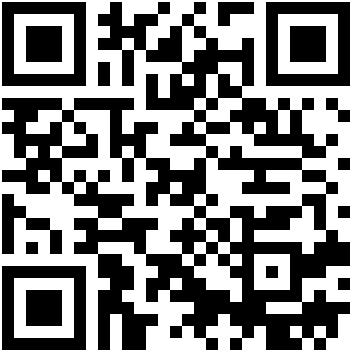 Прекращение приема алкоголя, и (или) психоактивного вещества (детоксикация, «прерывание запоя»).Осуществляется:проводится амбулаторно,в отделении дневного пребывания, стационарно.Продолжительность: от 5 дней до 1 месяца (в тяжелых случаях).3-й этап, поддерживающее лечениеПоддерживающее лечение направленное на прекращение влечения («тяги») к алкоголю, психоактивному веществу. Осуществляется:в амбулаторных условиях;в отделении дневного пребывания. Продолжительность: от 1 до 6 месяцев4-й этап,Реабилитация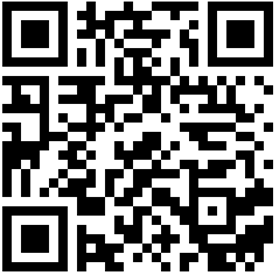 Медицинская и психологическая реабилитация. Осуществляется:стационарно в отделениях реабилитации (программы «Формула жизни», «Крок»), амбулаторно - в отделении дневного пребывания №1 (программа долгосрочной медицинской реабилитации - «Аметист»).Продолжительность стационарной реабилитации: курс 28 дней. Продолжительность долгосрочной медицинской реабилитации: 11 месяцев в 3 этапа.Для достижения стойкой ремиссии может потребоваться повторное прохождение в течение первого года воздержания.5-й этап,постреабилитационная поддержка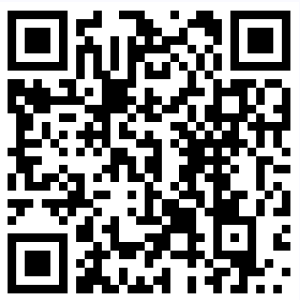 Постреабилитационная поддержка: стабилизация воздержания, ресоциализация.Осуществляется:амбулаторно.Продолжительность: от 1 года до 3 лет.Целесообразно прохождение в течение года после завершения 4 этапа№ п/пНаименование КонтактыОсновные направления работыРеспубликанское общественное объединение «Центральная служба анонимных алкоголиков»Группы в г. Минске:https://aabelarus.org/groups/groups-rb/groups-minsk/«Анонимные Алкоголики» – непрофессиональное сообщество выздоравливающих зависимых от алкоголя.Групповая работа в рамках само и взаимопомощи.Республиканское общественное объединение «Служба обслуживания Ал-Анон»Инфолиния:+37529 550 54 24https://alanon.byАл-Анон – содружество родственников и друзей алкоголиков.Алатин – часть содружества Ал-Анон, предназначен для подростков, у которых есть пьющие родственники или друзья.Республиканское молодежное общественное объединение помощи сообществу «Анонимные наркоманы»Группы в г. Минске:https://na-rb.by/groups/minsk-reg/minsk«Анонимные Наркоманы» – непрофессиональное сообщество выздоравливающих зависимых от наркотиков.Групповая работа в рамках само и взаимопомощи.Белорусское общественное объединение «Позитивное движение»ул. Левкова,20Инфолиния:+375 29 122-18-18 https://pmplus.byПоддержка людей, затронутых проблемой наркопотребления. Содействие в лечении и реабилитаци.Экспресс-тестирование на ВИЧ и вирусные гепатиты В и С (результат через 15 минут).Консультации социального работника, юриста, нарколога, психолога, инфекциониста.Группа поддержки для зависимых.Группа поддержки для родственников зависимых. Республиканское общественное объединение «Матери против наркотиков»Инфолиния:8(044) 777-03-648(044) 777-04-38http://narkotiki.byКонсультирование и сопровождение.Амбулаторная и стационарная реабилитация.Группы взаимопомощи.Республиканское общественное объединение «Жизнь без наркотиковул. Притыцкого 156 оф. 26/1https://www.beznarkotikov.byБеседы, лекции. Консультационная помощь наркопотребителям.Религиозная община «Приход храма иконы Божией Матери «Неупиваемая Чаша» в г.Минске Минской епархии Белорусской Православной Церквиул.Менделеева, 2+375 17 270 10 99+375 29 305 29 50http://chasha.byРелигиозная община Минской епархии Белорусской Православной Церкви оказывает помощь (консультационная, группы взаимопомощи):близким зависимых; наркозависимым и алкозависимымЦентр помощи людям, попавшим в сложную жизненную ситуацию «Анастасис Столица»Инфолиния:8(029) 340-45-57 http://www.anastasis.byПравославный центр реабилитации зависимых от алкоголя и наркотиков:реабилитационная программа;проживание;помощь в трудоустройстве.